Unit 4.1: Balancing Chemical ReactionsFurther Reference: 7.1 and 7.2 – Chemical EquationsCHEMICAL CHANGESIn a chemical change, you are going to ___________ bonds, ______________ those atoms, and _______________________.All chemical changes are a result of _______________________Happen when you _______________________ bonds.Involve _____________________ of atomsOne set of compounds (_________________) forms another set of compounds (________________________)LAW OF CONSERVATION OF MATTERThe law of conservation of matter states that matter cannot be _____________ or ______________, but it can only ____________________.The number of each type of atom ________________________ must be ___________ to the number of each type of atom ____________________BEFORE WE BALANCE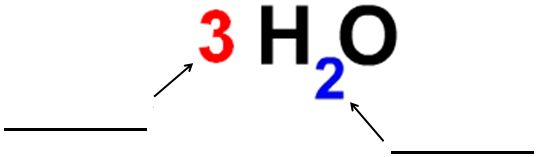 Complete the following figure:Coefficient: ___________________________________________________Subscript: ____________________________________________________ BALANCING EQUATIONS_________________ on the left, _______________ on the rightSymbols:+  means ______________________________________ means  ______________________________________g  means ______________________________________s  means ______________________________________l  means  ______________________________________aq  means ______________________________________When balancing chemical equations, you are not allowed to change the ____________________________You CAN’T _____________________________You can only change the _______________________________ on each side of the equationYou CAN _________________________Practice:  Use the T Chart below to balance the following equationMagnesium (solid)  + Oxygen (gas)               Magnesium Oxide (solid)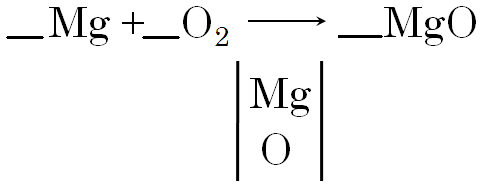 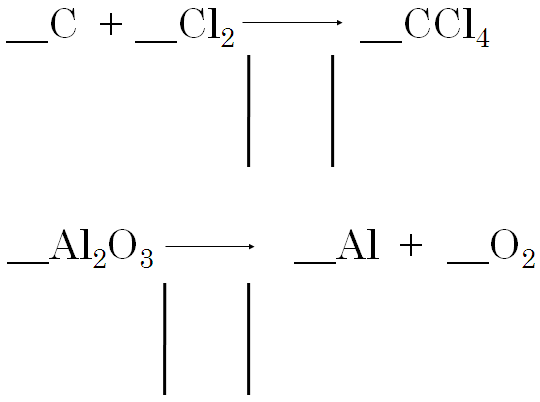 Unit 4.2: Chemical Reactions: EnergyFurther Reference: 7.1 and 7.2 and 7.4 – Chemical Equations and Reaction RatesENERGY IN CHEMICAL REACTIONSAll chemical reactions involve _____________________Every time a bond is ___________ or _____________, energy is usedBreaking bonds ______________ energyChemical reactions require energy _______________Forming bonds ______________ energyChemical energy is stored inside ______________________The stronger the bond is, the ____________ it is to start the chemical reactionEnergy is _________________________________The energy within the _________________ and the __________________ must be the same as the energy within the ____________HEAT ENERGY IN CHEMICAL REACTIONSExothermic reactions _______________ energy and the temperature __________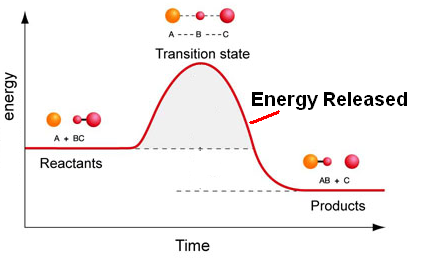 They _______________ heat!Examples:_________________________________________________________Endothermic reactions _______________ energy and the temperature __________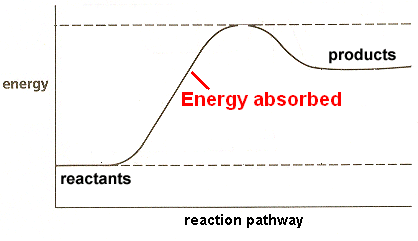 They _______________ heat!Examples:_____________________ __________________________________________PHOTOSYNTHESISPhotosynthesis is a _______________ reactionReactants are __________________ and __________________Products are ___________________ and __________________Energy from the ___________ is being transformed into __________________, which is being stored as _____________________SPEEDING UP REACTIONSThe following actions __________________ the rate of reactions because they ___________________________!Increasing ________________________________Increasing ________________________________Increasing ________________________________Increasing ________________________________AND ______________________.CATALYSTA CATALYST is a substance that _______________________________________It does this by lowering the ________________________ of a chem rxn.A catalyst is never ________________ and never__________________Think of it as a _____________, like a _______________Each catalyst has only _____________________________Enzymes are merely ________________ that work ____________________Just like catalysts, each enzyme has _______________________Substrate: the ________________ an enzyme _________________Essentially, the enzyme and substrate are like a ___________________Unit 4.3: Types of Chemical ReactionsFuture Reference: 7.3 Nature of Chemical ReactionsClassifying ReactionsSynthesis (Addition) Reactions: Describe it in your own words:Write the example using A, B, C, D, X, etc…Write a real world example found in the notes:Decomposition Reactions: Describe it in your own words:Write the example using A, B, C, D, X, etc…Write a real world example found in your in the notes:Single Displacement (Replacement) Reactions: Describe it in your own words:Write the example using A, B, C, D, X, etc…Write a real world example found in the notes:Double Displacement (Replacement) Reactions: Describe it in your own words:Write the example using A, B, C, D, X, etc…Write a real world example found in the notes:Acid Base Reactions: Describe it in your own words:Write the example using A, B, C, D, X, etc…Write a real world example found in the notes:Q1 – What 2 things does an Acid Base Reaction ALWAYS result in?Combustion Reactions: Describe it in your own words:Write a real world example:What are the two products of combustion EVERY TIME?Q2 – What is ALWAYS going to be the non chemical product of a combustion reaction?Unit 4.4: TranslationFurther Reference: Google.TRANSLATIONTranslating is when I give you a __________________ that you have to turn into an equation written _______________________Hints:Diatomic molecules are always written as:____________________________________Words like ___________, _____________, ____________ mean put a + into the equationWords like ___________, ______________, ___________ mean put a  into the equationTRANSLATING PRACTICE    (DO NOT BALANCE)Potassium bromide    potassium metal + bromideCalcium fluoride  Calcium  +  fluorideHydrogen reacts with oxygen to produce water.Silicon tetrachloride decomposes into silicon and chlorine.